Развлечение в средней группе ко Дню кошекЦель: создать атмосферу праздника и условия для закрепления знаний детей о домашнем животном - кошке.Задачи:- формировать интерес к наблюдению за повадками животных- воспитывать у детей бережное и доброе отношение к животным, чувство ответственности за тех, кого приручилиОборудование: мягкая игрушка «Кошка», маски «Котята», 2 клубка, обручи, карточки с продуктами питания.Ход развлечения:Ведущая: здравствуйте, ребята, отгадайте загадку:Лапкой умывается, молочком питается.Смотрит в окошко, серенькая …. (кошка)А в гостях у нас - хозяйка торжества, которая с удовольствием с вами поиграет. Но где же наша кошечка? Знаю! Ее надо позвать!Давайте вместе скажем:Киска, киска, выходи –На ребяток погляди!Ты ребяток не пугайся!Вместе с нами развлекайся!(Под весёлую «кошачью» музыку выходит Кошка с корзинкой в которой лежат маски кошек.)Кошка: Здравствуйте, дети! Я- ласковая кошка, скучала у окошкаНу куда это годится, я хочу повеселиться,В гости к вам пришла, друзья, очень рада встрече я!Ведущая. ребята, хотите поиграть с кошкой?Раз, два, три - повернисьИ в котёнка превратись! (поворачиваются)Мы сегодня не ребята, а весёлые котята.Будем, как котята жить: спать, мяукать и шалить.(Дети надевают маски котят).Кошка: Ребята, вы знаете как разговаривают кошки?Дети: (мяукают, шипят, фыркают, мурлыкают и т. п.)Кошка: Давайте все месте помяукаем МЯУ, пошипим Шшшш, пофыркаем (раздуваем щеки и выпускаем воздух-фыр-фыр-фыр, помурлыкаем МУР-мур…Кошка: Молодцы. Ребята, а какие кошачьи имена вы знаете? (ответы детей) А давайте, сейчас каждый придумает веселое кошачье имя! Проводится смешная игра на придумывание веселых имен.Ведущая: - Ребята-котята, наш гость проголодался. А вы знаете чем можно угостить кошку? Выберите те продукты, которые ей понравятся. (Дети выбирают карточки с продуктами питания для кошки).Игра «Накорми кошку».Ведущая: -Что делают кошки после еды? (умываются)Поели, умылись - пришло время поохотиться.Мышки в норочках сидят,Мышки в щёлочки глядят,Только котик засыпает,Мышки сразу выбегают.Игра «Кошки – мышки»Кошка: а для того, чтобы котята были быстрые и ловкие, им нужно много тренироваться.Отгадайте-ка еще одну загадку.Под столом — футбольный матч,Котик очень прыток.Он гоняет лапой мяч,Сделанный из ниток.Этот мячик-колобокНазывается (клубок)Игра-эстафета «Прокати клубочек».Кошка: Молодцы, котята! Хорошо поработали! А сейчас давайте еще поиграем.Песня - игра "Если нравится тебе, то делай так!".1. Если кушаешь ты рыбку,Делай так: "Мур, мур!" (облизываются 2 раза)Если кушаешь ты рыбку,То не прячь в глазах улыбку,Если кушаешь ты рыбку,Делай так: "Мур, мур!"2. Если пёс полез кусаться,Делай так: " Фыр, фыр!" (раздуваются щёки)2 раза.Если пёс полез кусаться -Приготовься защищаться,Если пёс полез кусаться -Делай так: " Фыр, фыр!"3. Если киска схватит мышку -Делай так: "Цап, цап!" (царапающие движения)2 раза.Если киска схватит мышкуДай за это ей сосискуЕсли киска схватит мышкуДелай так: "Цап, цап!"4. Если любят кошку люди -Делай так: "Кис, кис!" (улыбаясь, погладитькошку) 2 разаЕсли любят кошку людиКошка верным другом будет.Если любят кошку люди -Делай так: "Кис, кис!"Ведущая: Понравилось вам быть котятами?Дети: (Да)Но пришло время снова превратиться в себя.Повторяйте за мной: Раз, два, три - повернись,И в себя превратись! (поворачиваются)Кошка: Весело у вас тут ребята, но мне пора на другой праздник. Мне у вас очень понравилось, я приготовила вам сюрприз – угощение принесла (достает печенье рыбки) Кошка уходит…Ведущая: Ребята, вам понравился праздник? Что вам особенно запомнилось?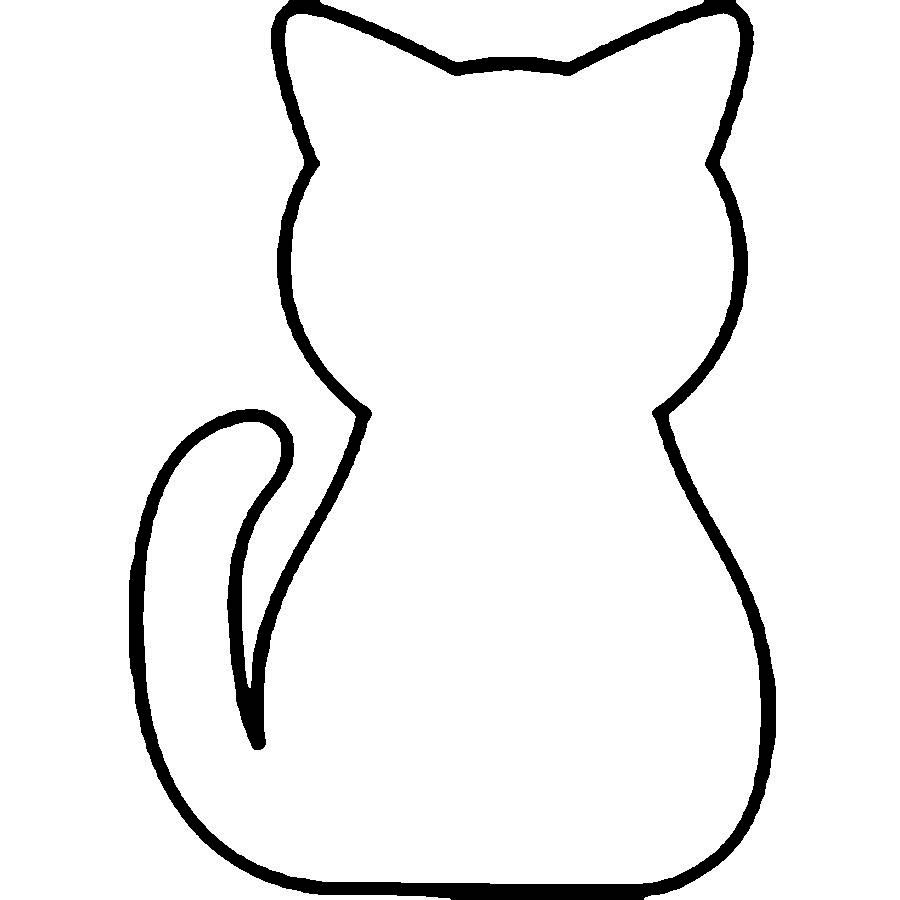 